Essay Merkamale multimeldial erfahren in Theorie und Praxis    	         Phasen + ArbeitsformBeschreibung/ Inhalt (Thema fett)Material/ MedienEinstiegGemälde Spitzweg Sonntagsspaziergang.SuS beschreiben Bildassoziieren zum Bild, anlegen einer individuellen MindmapJeder SuS braucht Zugang zu einem digitalen Endgerät, um die Ergebnisse des MindMappings übertragen zu können, mit denen im späteren Verlauf weitergearbeitet wird.Gemälde von Spitzweg ist auf verschiedenen Internetseiten über gängige  Suchmaschinen kostenlos abrufbar.Mögliches Online-Angebot für MindMap- Erstellung: mind-map-online.deQR-Code: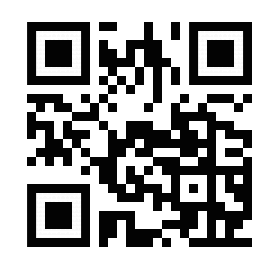 Kurzlink: http://t1p.de/wv20Textarbeit onlineHamburger: Essay über den Essay. Herausstellung des Essay-Spaziergang VergleichArbeitsblatt 1LehrerkommentarQR-Code: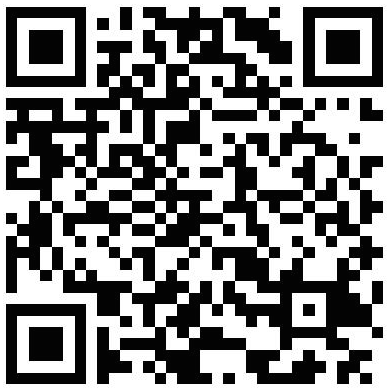 Kurzlink: http://t1p.de/alzoTextarbeitMerkmale von Essays via MindMapArbeitsblatt 1Arbeitsauftrag/ ProkuktionHörspielpoduktionAufnahmeBearbeitung mit Audacity 5-minütigen Beitrag produzieren:Struktur erarbeiten, Parallelen zwischen Abschnitten aufmachen; roten Faden finden, Ausschnitte zusammenschneiden.Arbeitsblatt 2Digitales Endgerät (Smartphone, Tablet)Möglichkeit zur Verarbeitung des Tonaufnahme (Smartphone, Tablet, PC) mit Audacity:QR-Code: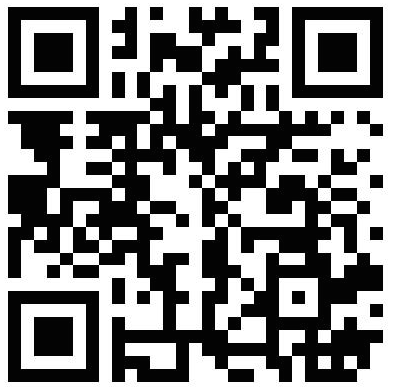 Kurzlink: http://t1p.de/f3rbWeiterarbeitEssay zum Hörbeitrag schreiben.Speicher- bzw. Abspielmöglichkeit für einzelne SuSArbeitsblattMögliche Ergebnissicherung/ PräsentationAnlegen eines OpenOffice Dokuments mit Verlinkung zum Video.SuS legen ein OpenOffice Dokument mit ihrem Essay an und verlinken ihren Hör- oder Videobeitrag. Die Ergebnisse können auch im Rahmen eines  Blog-Projekts eingebunden werden oder auf den internen Bereich der Schul-Homepage gestellt werden. 